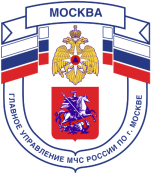 Главное управление МЧС России по г. Москве Управление по Новомосковскому и Троицкому АО2 региональный отдел надзорной деятельности108841, г. Москва, г.о. Троицк, ул. пл. Верещагина д. 1 телефон: 8(495)840-99-70,Печное отопление требует повышенного вниманияВ осенне-зимний период печное отопление продолжает оставаться основным источником тепла для многих граждан. Именно в это время, как показывает статистика, домашний очаг может стать источником повышенной опасности. Чтобы печь и электронагревательные приборы были только источником тепла, а не причиной пожара, напоминаем несколько простых правил:1. Нельзя оставлять без присмотра топящиеся печи и поручать надзор за ними малолетним детям.2. Перед началом отопительного сезона нужно проверить исправность печи и дымоходов, отремонтировать их, заделать трещины, очистить от сажи, а также побелить на чердаках все дымовые трубы и стены, в которых проходят дымовые каналы.3. У печи должны быть исправная дверца, заслонки соответствующих размеров и предтопочный металлический лист, прибитый к деревянному полу, размером 50х70 см.4. Мебель, занавески и другие горючие предметы нельзя располагать ближе              0,5 м. от топящейся печи.5. Нельзя подсушивать дрова на печи, вешать над ней для просушки белье.6. Вечером топить печи необходимо прекращать за 2 часа до сна.7. При эксплуатации печного отопления не применяйте бензин, керосин, дизельное топливо и другие, легковоспламеняющиеся и горючие жидкости.Соблюдайте требования пожарной безопасности!Берегите жилище от пожара!Тел. пожарной охраны – 101 112Единый телефон доверияГлавного управления МЧС России по г. Москве: +7(495) 637-22-22mchs.qov.ru – официальный интернет сайт МЧС России